Occupation InformationAvailabilityDuring which hours are you available to attend meetings?Interest in membershipTell us in which area you are seeking membership:Special Skills or QualificationsSummarize special skills and qualifications you have acquired from employment, previous volunteer work, or through other activities, including hobbies or sports.Membership in CommunitySummarize your previous experience.Person to Notify in Case of EmergencyAgreement and SignatureBy submitting this application, I affirm that the facts set forth in it are true and complete. I understand that if I am accepted as a volunteer member, any false statements, omissions, or other misrepresentations made by me on this application may result in my immediate dismissal.Our PolicyThe Harford County Public School System does not discriminate on the basis of race, color, age, religion, national origin, gender, sexual orientation, or disability in matters affecting employment or in providing access to programs.Thank you for completing this application form and for your interest in volunteering with HCPS.Application 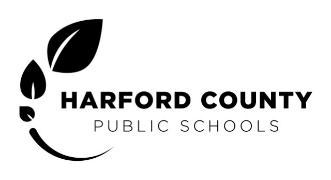 Citizen Advisory Committee (CAC) Application Citizen Advisory Committee (CAC) Contact InformationContact InformationNameStreet AddressCity, State  ZIP CodeHome PhoneWork PhoneE-Mail AddressCompanyStreet AddressCity, State  ZIP CodeWork PhoneE-Mail AddressWeekday morningsWeekend morningsWeekday afternoonsWeekend afternoonsWeekday eveningsWeekend eveningsCareer and Technology EducationGifted EducationSafety and SecuritySpecial EducationNameStreet AddressCity, State  ZIP CodeHome PhoneWork PhoneE-Mail AddressName (printed)SignatureDate